Resident Name: ____________________________   Date: _______________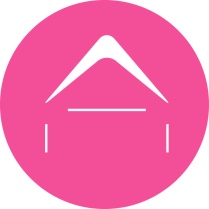 Evaluation Completed By:              Staff		ResidentDOB: ____________________		DOA: ____________________DIRECTIONS: Please complete the evaluation below, 30 days after the initial Grace Goals are established and every 30 days thereafter. Review and evaluate the residents’ progress for each Grace Goal over the last 30 days on a scale of 1 to 5. If a goal is marked as “achieved”, please select a new goal and record it in the space below.  1 – Not at all. Resident demonstrates no understanding or desire to apply/achieve goal. Resident requires maximum assistance. 2 – Does poorly. Resident demonstrates great difficulty in making progress towards goal. Resident requires 75% or more assistance. 3 – Fairly well. Resident demonstrates slight difficulty in making progress towards goal. Resident requires no more than 50% assistance.  4 – Does well. Resident demonstrates progress towards goal and requires no more than 25% assistance in achieving goal. 5 – Complete. Resident has achieved goal and no longer requires assistance in this area. Resident Name: ____________________________   Date: _______________Evaluation Completed By:              Staff		ResidentAge Group:		6-12		13-15		16-18		18-21Review #:          1          2          3          4          5          6          7          8          9          10Review #:          1          2          3          4          5          6          7          8          9          10Review #:          1          2          3          4          5          6          7          8          9          10Category: Category: Category: Goal:Goal:Level: Resident defines a clear understanding of the goal.         1            2             3             4             5         1            2             3             4             5Resident is able to identify why the goal is important to personal health and growth.         1            2             3             4             5         1            2             3             4             5Resident practices consistent effort in goal related tasks.         1            2             3             4             5         1            2             3             4             5Resident completes goal related tasks on a daily basis.         1            2             3             4             5         1            2             3             4             5Resident has effectively established goal as a part of her daily living.          1            2             3             4             5         1            2             3             4             5New Goal:New Goal:New Goal:Review #:          1          2          3          4          5          6          7          8          9          10Review #:          1          2          3          4          5          6          7          8          9          10Review #:          1          2          3          4          5          6          7          8          9          10Category: Category: Category: Goal:Goal:Level: Resident defines a clear understanding of the goal.         1            2             3             4             5         1            2             3             4             5Resident is able to identify why the goal is important to personal health and growth.         1            2             3             4             5         1            2             3             4             5Resident practices consistent effort in goal related tasks.         1            2             3             4             5         1            2             3             4             5Resident completes goal related tasks on a daily basis.         1            2             3             4             5         1            2             3             4             5Resident has effectively established goal as a part of her daily living.          1            2             3             4             5         1            2             3             4             5New Goal:New Goal:New Goal:Review #:          1          2          3          4          5          6          7          8          9          10Review #:          1          2          3          4          5          6          7          8          9          10Review #:          1          2          3          4          5          6          7          8          9          10Category: Category: Category: Goal:Goal:Level: Resident defines a clear understanding of the goal.         1            2             3             4             5         1            2             3             4             5Resident is able to identify why the goal is important to personal health and growth.         1            2             3             4             5         1            2             3             4             5Resident practices consistent effort in goal related tasks.         1            2             3             4             5         1            2             3             4             5Resident completes goal related tasks on a daily basis.         1            2             3             4             5         1            2             3             4             5Resident has effectively established goal as a part of her daily living.          1            2             3             4             5         1            2             3             4             5New Goal:New Goal:New Goal: